DUTIES AND RESPONSIBILITIESGreeting customers who enter the shop.Assisting shoppers to find the goods and products they are looking for.Being responsible for processing payments.Stocking shelves with merchandise.Answering queries from customers.Reporting discrepancies and problems to the supervisor.Giving advice and guidance on product selection to customers.Responsible dealing with customer complaints.Working within established guidelines, particularly with brands (HP, Dell, Lenovo)Attaching price tags to merchandise on the shop floor.Responsible for security within the store and being on the lookout for shoplifters.Recommending new technological products that customers look for and are not available to the supervisor. IT Support – Network support, CCTV Support, End User PC support, printer support, Belina payroll system support etc.IT Infrastructure repairs and maintenance – physical server maintenance and repairs, computer hardware/software CCTV, printers, scanners, photocopiers etc.Control and monitor e-mail use, Web navigation, and installed softwareIT Policy and SOPs (ISO 9001:2008 Trained)Firewall/Gateway Support (PEPLINK, UNTANGLEVideo Conferencing Unit setup, support and maintenance (Setting up calls etc.)Maintain data storage on the main servers and monitor email space on end user computers.Help desk Support (SysAid) – opening user requests and assigning the tasks to technicians on duty, monitoring end users’ activities, closing attended requests on time and measuring IT personnel efficiency in responding to user requests and finding solutions to their requests.DUTIES AND RESPONSIBILITIESDUTIES AND RESPONSIBILITIESIT support, Computer maintenance, ESET server anti-virus maintenance and update, printer maintenance and minor service, assist computer teachers when needed, assist teachers in generating student reports.AdrianAdrian.268144@2freemail.com  Information Technology TechnicianAdrianAdrian.268144@2freemail.com  Information Technology TechnicianAdrianAdrian.268144@2freemail.com  Information Technology TechnicianAdrianAdrian.268144@2freemail.com  Information Technology TechnicianAdrianAdrian.268144@2freemail.com  Information Technology Technician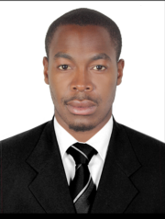 A professional 25-year-old, vibrant, enthusiastic and high achieving young man who believes in integrity and time investment with more than 2 years of work experience and expertise in Information Technology Support, Help Desk administration, sales associate and assistance on managerial level tasks. Demonstrated strong competence to perform well under work pressure, meet task deadlines with strong skills in prioritizing job responsibilities and maintaining strict confidential company records in the past.  Self-motivated and quick learner, always willing to take additional work responsibilities and challenges. A professional 25-year-old, vibrant, enthusiastic and high achieving young man who believes in integrity and time investment with more than 2 years of work experience and expertise in Information Technology Support, Help Desk administration, sales associate and assistance on managerial level tasks. Demonstrated strong competence to perform well under work pressure, meet task deadlines with strong skills in prioritizing job responsibilities and maintaining strict confidential company records in the past.  Self-motivated and quick learner, always willing to take additional work responsibilities and challenges. A professional 25-year-old, vibrant, enthusiastic and high achieving young man who believes in integrity and time investment with more than 2 years of work experience and expertise in Information Technology Support, Help Desk administration, sales associate and assistance on managerial level tasks. Demonstrated strong competence to perform well under work pressure, meet task deadlines with strong skills in prioritizing job responsibilities and maintaining strict confidential company records in the past.  Self-motivated and quick learner, always willing to take additional work responsibilities and challenges. A professional 25-year-old, vibrant, enthusiastic and high achieving young man who believes in integrity and time investment with more than 2 years of work experience and expertise in Information Technology Support, Help Desk administration, sales associate and assistance on managerial level tasks. Demonstrated strong competence to perform well under work pressure, meet task deadlines with strong skills in prioritizing job responsibilities and maintaining strict confidential company records in the past.  Self-motivated and quick learner, always willing to take additional work responsibilities and challenges. A professional 25-year-old, vibrant, enthusiastic and high achieving young man who believes in integrity and time investment with more than 2 years of work experience and expertise in Information Technology Support, Help Desk administration, sales associate and assistance on managerial level tasks. Demonstrated strong competence to perform well under work pressure, meet task deadlines with strong skills in prioritizing job responsibilities and maintaining strict confidential company records in the past.  Self-motivated and quick learner, always willing to take additional work responsibilities and challenges. A professional 25-year-old, vibrant, enthusiastic and high achieving young man who believes in integrity and time investment with more than 2 years of work experience and expertise in Information Technology Support, Help Desk administration, sales associate and assistance on managerial level tasks. Demonstrated strong competence to perform well under work pressure, meet task deadlines with strong skills in prioritizing job responsibilities and maintaining strict confidential company records in the past.  Self-motivated and quick learner, always willing to take additional work responsibilities and challenges. A professional 25-year-old, vibrant, enthusiastic and high achieving young man who believes in integrity and time investment with more than 2 years of work experience and expertise in Information Technology Support, Help Desk administration, sales associate and assistance on managerial level tasks. Demonstrated strong competence to perform well under work pressure, meet task deadlines with strong skills in prioritizing job responsibilities and maintaining strict confidential company records in the past.  Self-motivated and quick learner, always willing to take additional work responsibilities and challenges. StrengthsStrengthsStrengthsStrengthsStrengthsStrengthsStrengths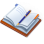 Troubleshooting windows based infrastructure (Win Xp, Win Vista, Win 7, Win 8 and Win10)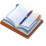 Vast experience in Helpdesk administration (monitoring user request attending to user needs, recording, opening user requests and closing calls etc.)Vast experience in Helpdesk administration (monitoring user request attending to user needs, recording, opening user requests and closing calls etc.)Vast experience in Helpdesk administration (monitoring user request attending to user needs, recording, opening user requests and closing calls etc.)Maintain data storage on the main servers and monitor email space on end user computers.Documentation writing Documentation writing Documentation writing PC maintenance (Hardware repairs and installations) i.e. Desktops and laptops  IT Support (network, CCTV, Belina Payroll system, End user support, printer support etc.)IT Support (network, CCTV, Belina Payroll system, End user support, printer support etc.)IT Support (network, CCTV, Belina Payroll system, End user support, printer support etc.)Network repairs, maintenance and MonitoringGoal focused and motivated personalityGoal focused and motivated personalityGoal focused and motivated personalityAchievementsAchievementsAchievementsDemonstrated flexibility in working well under pressure, maintaining IT Infrastructure of an organisation within the company’s policy restrictions. Achieved outstanding, professional higher level networking skills within and outside designated department.Acquired excellent background on how to handle IT users’ requests and decision making when it comes to repairs, installations and allocation of IT Resources.Demonstrated flexibility in working well under pressure, maintaining IT Infrastructure of an organisation within the company’s policy restrictions. Achieved outstanding, professional higher level networking skills within and outside designated department.Acquired excellent background on how to handle IT users’ requests and decision making when it comes to repairs, installations and allocation of IT Resources.Demonstrated flexibility in working well under pressure, maintaining IT Infrastructure of an organisation within the company’s policy restrictions. Achieved outstanding, professional higher level networking skills within and outside designated department.Acquired excellent background on how to handle IT users’ requests and decision making when it comes to repairs, installations and allocation of IT Resources.Demonstrated flexibility in working well under pressure, maintaining IT Infrastructure of an organisation within the company’s policy restrictions. Achieved outstanding, professional higher level networking skills within and outside designated department.Acquired excellent background on how to handle IT users’ requests and decision making when it comes to repairs, installations and allocation of IT Resources.Demonstrated flexibility in working well under pressure, maintaining IT Infrastructure of an organisation within the company’s policy restrictions. Achieved outstanding, professional higher level networking skills within and outside designated department.Acquired excellent background on how to handle IT users’ requests and decision making when it comes to repairs, installations and allocation of IT Resources.Demonstrated flexibility in working well under pressure, maintaining IT Infrastructure of an organisation within the company’s policy restrictions. Achieved outstanding, professional higher level networking skills within and outside designated department.Acquired excellent background on how to handle IT users’ requests and decision making when it comes to repairs, installations and allocation of IT Resources.Demonstrated flexibility in working well under pressure, maintaining IT Infrastructure of an organisation within the company’s policy restrictions. Achieved outstanding, professional higher level networking skills within and outside designated department.Acquired excellent background on how to handle IT users’ requests and decision making when it comes to repairs, installations and allocation of IT Resources.Experience SnapshotEmployeriTech Retail OutletsPositionSales AssociateYearPart time 2014-2015EmployerSABOT- Cargo Carriers International Hauliers (CCIH)Position IT TechnicianYear2013 – 2014EmployerChisipite Senior SchoolPositionComputer Assistant  YearPart time (2011 - 2013)EducationOrdinary Level Marondera High School, Zimbabwe Ordinary Level Marondera High School, Zimbabwe 2004-2007Advanced Level Trust Academy High School, ZimbabweBachelor’s Degree Midlands State University, Information Systems Honours DegreeAdvanced Level Trust Academy High School, ZimbabweBachelor’s Degree Midlands State University, Information Systems Honours Degree2008-20092010-1014Personal DetailsPersonal DetailsPersonal DetailsNationality:ZimbabweanZimbabweanDate of Birth: 4th January 19914th January 1991Marital Status: SingleSingleLanguages:English & ShonaEnglish & Shona